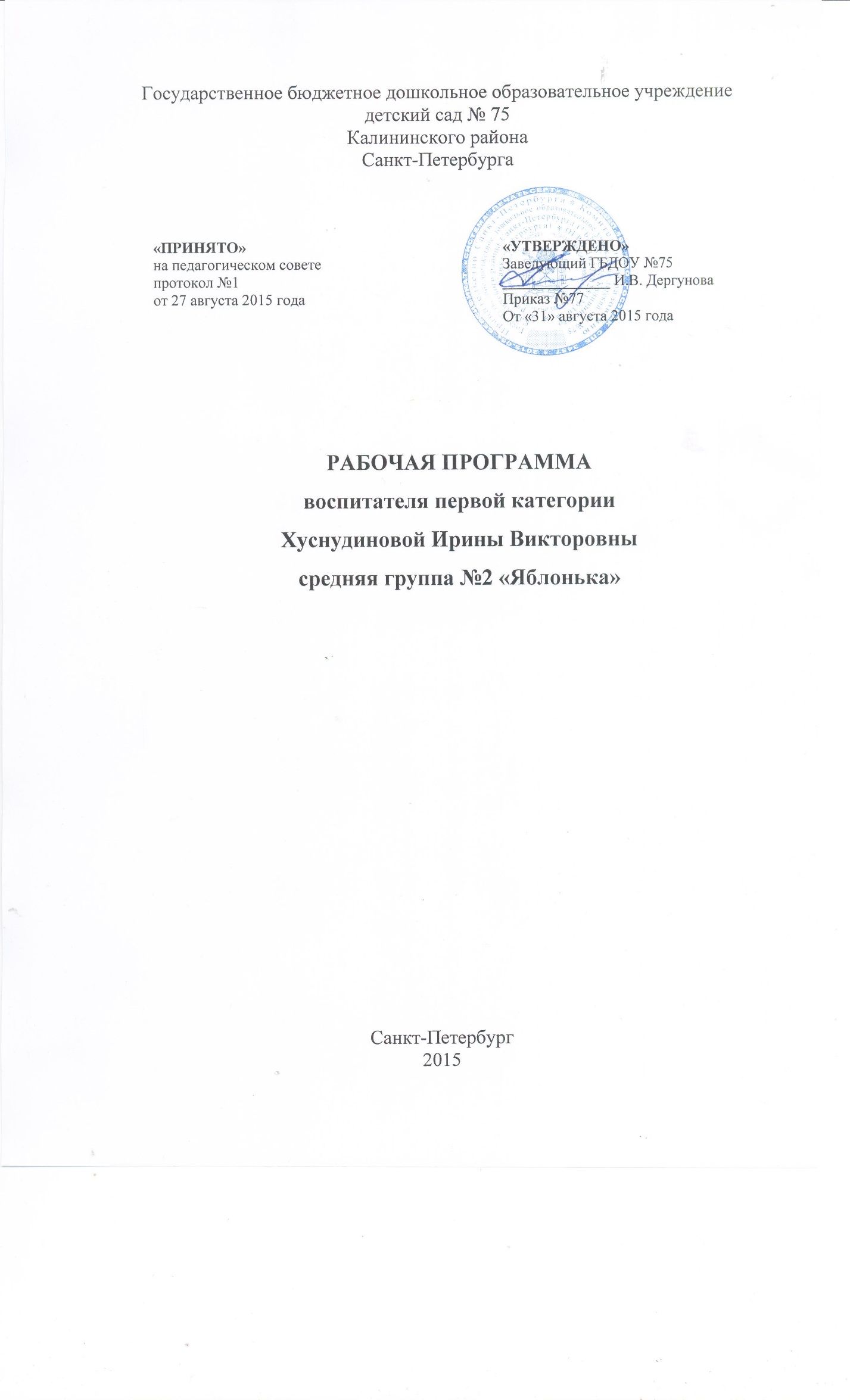 Рабочая программа составлена с учётом интеграции образовательных областей, содержание детской деятельности распределено по месяцам и неделям и представляет систему, рассчитанную на один учебный год.  Рабочая программа предназначена для детей 4-5лет (средняя группа) и рассчитана на 36 недель, что соответствует «Примерной основной образовательной программе дошкольного образования», одобренной решением федерального учебно-методического объединения по общему образованию (протокол от 20 мая 2015 г. № 2/15)Рабочая программа является «открытой» и предусматривает вариативность, интеграцию, изменения и дополнения по мере профессиональной необходимости.Учебный план на 2015-2016 учебный год3год обучения. Средняя группа №2.Образовательная область Познавательное развитиеФормирование элементарных математических представленийОбразовательная область Физическое развитиеФизическая культураОбразовательная область Познавательное развитиеФормирование целостной картины мираОбразовательная областьХудожественное-эстетическое развитиеРисованиеОбразовательная областьХудожественное-эстетическое развитиеЛепкаОбразовательная областьХудожественное-эстетическое развитиеАппликацияОбразовательная областьРечевое развитиеСписок литературы:Физическое развитиеЛ.И.Пензулаева «Физкультурные занятия в детском саду средняя группа» / Москва-Синтез. Москва/ 2009.Э.Я.Степаненкова «Сборник подвижных игр»/Москва-Синтез. Москва/ 2014.Речевое развитиеО. В. Ушакова «Развитие речи детей 4-5 лет»/Москва. Издательский центр «Вентана-Граф» / 2007.Л.В. Лебедева, И.В.Козина «Обучение дошкольников пересказу средняя группа» /Центр педагогического образования.  Москва /2014.Р. А. Жукова «Развитие речи средняя группа» /Корифей Волгоград/ 2007.Н. С. Голицына «Конспекты комплексных тематических занятий "Москва Издательство Скрипторий 2014Художественное -эстетическое развитиеИ.А.Лыкова «Изобразительная деятельность средняя группа» /Творческий центр «Сфера». Москва/ 2007Т. С. Комарова «Занятия по изобразительной деятельности»Москва-Синтез. Москва 2007.Н. С. Голицына «Конспекты комплексных тематических занятий "Москва Издательство Скрипторий 2014О.В. Павлова «Изобразительная деятельность и художественный труд» /Волгоград; Издательство «Учитель» / 2012Познавательное развитиеЛ.В.Куцакова «Конструирование и художественный труд в детском саду» /Творческий Центр Сфера Москва. / 2008.И.А.Помораева, В.А.Позина «Формирование элементарных математических представлений»  /Москва- Синтез. Москва/ 2015.Н. С. Голицына «Конспекты комплексных тематических занятий "Москва Издательство Скрипторий 2014О.А.Соломенникова «Ознакомление с природой в детском саду» /Москва-Синтез/2014.Социально- коммуникативное развитиеЛ.В. Куцакова «Трудовое воспитание в детском саду»/Москва-Синтез. Москва/2014.Н.Ф. Губанова «Развитие игровой деятельности средняя группа» /Москва-Синтез. Москва/2014/ Г.Т. Алифанова «Петербурговедение для малышей от3-7лет» /«Паритет» Санкт-Петербург/ 2008.№ п/пВиды учебной деятельностиВ неделюВ год1Формирование элементарных математических представлений1362Формирование целостной картины мира1363Развитие речи1364Рисование1365Лепка0,5186Аппликация0,5187Музыка2728Физическая культура3108Итого:10360МесяцДатаТемаОснащение образовательного процессаСентябрь01.09«Путешествие в осенний лес»Дорожка из бумаги, корзинка, макет поляны. Раздаточный материал: бумажные осенние листья, большие и маленькие шишки, грибы.Сентябрь08.09«В гостях у кролика»Игрушки: Винни Пух, Пятачок, Кролик 2 коробки красные и синие кубы (по количеству детей) сюжетные картинки с изображением разных частей суток (утро, день, вечер, ночь). Раздаточный материал: кубы и треугольные призмы (по 5 шт. для каждого ребенка).Сентябрь15.09«К нам приехал цирк»Два клоуна, элементы костюмов у которых отличаются по форме, цвету пространственному расположению; 5-7 воздушных шаров разного цвета, красная и синяя ленты разной длины, 2 дощечки разной ширины, фланелеграф.Раздаточный материал: двухполосные счетные карточки, карточки с изображением воздушных шаров синего и красного цветов (по 5шт для каждого ребенка), звездочки.Сентябрь22.09«Много, мало и один»Изображение геометрических фигур на предметах групповой комнаты.Раздаточный материал: тарелочки от кукольной посуды с изображением геометрической фигуры с наружной стороны, круги из красной бумаги.Сентябрь26.09«Покупаем полотенца для девочек и мальчиков»Фланелеграф или магнитная доска треугольники и квадраты.Раздаточный материал: полоски розовой и голубой бумаги (на нескольких столах) счетные линейки, геометрические фигуры-круг, квадрат, треугольник.Октябрь06.10«Необыкновенный зоопарк»Игрушки: енот, обезьяна, жираф, платочки одинакового цвета круглой, квадратной и треугольной формы (по 5шт).Раздаточный материал: круги, квадраты, разделенные на две части (по 2 фигуры для каждого ребенка), карточки с контурными изображениями фигур, кирпичики (по 10 шт. для каждого ребенка).Октябрь13.10«Гости из леса»Двухступенчатая лесенка, 3 зайчика, 3 белочки, «волшебный «мешочек, шар, куб, квадрат, круг, треугольник.Октябрь20.10«Три поросенка»Фланелеграф, картинки с изображением трех поросят, 3 желудя, 3 домика, 2 двери, сюжетные картинки с изображением поросят в разное время суток. Раздаточный материал: дорожки из бумаги разной длины (по2шт для каждого ребенка), елочки разной высоты (по 2шт для каждого ребенка)Октябрь27.10«Угостим зайчиков морковкой»Фланелеграф 3 зайчика 3 морковки круг квадрат треугольник поднос колокольчик.Раздаточный материал: двухполосная карточка, 3 белочки, 3 орешка, круг, квадрат, треугольник (по одной фигуре на ребенка).Ноябрь03.11«В гостях у Буратино»Игрушки: Буратино, зайчик, ёжик, счетная лесенка, карточка с изображением трех бантиков разного цвета, магнитная доска, конверт, квадрат прямоугольник (соотношение фигур по величине1:2), мешочек с предметами (веревочки разной длины, ленты разной ширины, пирамидки разной высоты) мяч.Раздаточный материал: плоскостные изображение бантиков такого же цвета как на демонстрационной карточке (по3шт для каждого ребенка): красный, зеленый, желтый.Ноябрь10.11«Мальвина учит считать Буратино»Игрушки: Мальвина, Буратино,4 блюдца, 4 чашки, треугольник, квадрат, прямоугольник, 2 полоски модели, контрастные по длине (одна полоска равна длине сторон квадрата и короткой стороне прямоугольника, другая равна длиной стороне прямоугольника).Раздаточный материал: двухполосные карточки, листочки и цветочки (по 4 шт. для каждого ребенка), конверты, предметы посуды разрезные части (по 2 шт. для каждого ребенка).Ноябрь17.11«Давайте поиграем»Пирамидка с колечками разного цвета (красного синего зеленого желтого веревки физкультурные палки. Раздаточный материал: рули с изображением геометрических фигур цветные карандаши цветные ленты (по количеству детей).Ноябрь24.11«Когда это бывает?»Игрушечный петушок или картинка с его изображением, картинка с изображением петушка сидящего на заборе на фоне встающего солнышка 5 курочек, 5 цыплят, фланелеграф, круг, квадрат, треугольник, прямоугольник. Раздаточный материал: двухполосные карточки, плоскостные изображения блюдечек и зернышек (по 5 шт. для каждого ребенка), карточки с изображением частей суток-утро, день, вечер, ночь (по 4 шт. для каждого ребенка).Декабрь01.12«Куклы собираются в гости к гномикам»Большая и маленькая куклы, красная длинная и широкая лента, зеленая короткая и узкая лента игрушки для дидактической игры (пирамидка, мяч, машинка, кубики и др.) фланелеграф.Декабрь08.12«Умники и умницы»Машины (5шт), куклы(5шт), 4 корзины, 4 набора фигур (2 набора-с шарами,2 набора с кубами количество шаров и кубов равно количеству детей). Раздаточный материал: круги (по 5 шт. для каждого ребенка), квадраты (по 5 шт. н каждого ребенка), «ледяные дорожки», изготовлены из картона разной длинны и ширины (по 2 шт. на каждого ребенка) «снежные комочки» (по 2 шт. для каждого ребенка).Декабрь15.12«Чудесный мешочек»Мешочек, шар, 5 цилиндров разных цветов. Раздаточный материал: шары, цилиндры, набор парных предметов разного цвета и величины (например, зеленый и синий куб (шар, цилиндр, мяч, пирамидка и т. д.); большой и маленький мяч (куб шар цилиндр мяч пирамидка)),Декабрь23.12«Разложи картинки»Мишка, картинки на которых изображен мишка в разное время суток, 3 коробки, двухступенчатая лесенка наборы игрушек (4-5 видов).Раздаточный материал: наборы фигур (1 шар, 1 куб, 1 цилиндр) карточки- «чеки» с кругами с 3-5 кругами.Декабрь29.12«Сон мишки»Две корзины; раздаточный материал: карточки с двумя окошками: в одном изображен какой- нибудь предмет (елочка, грибочек, солнышко), а другое- пустое, простой карандаш, шишки (по 1 шт. для каждого ребенка) наборы геометрических фигур (круги треугольники разного цвета и величины).Январь12.01«Играем с матрешками»Постройки из строительного материала: домик качели, песочница, 3 матрешки одинаковый величины, музыкальные инструменты: ложки, барабан, дудочка, 3 дорожки разной длины и одинакового цвета.Раздаточный материал: круги (по 6-7 шт. для каждого ребенка).Январь19.01«Строим дорожки»Металлофон, мешочек, набор геометрических фигур разного цвета и величины: круг, квадрат, треугольник, прямоугольник, веревки физкультурные палки.Раздаточный материал: прямоугольники (по 10 шт. для каждого ребенка), трехполосные карточки, рули с изображениями геометрических фигур.Январь26.01«Когда это бывает».Салфетка ,10 кубиков, счетная лесенка.Раздаточный материал: карандаши синего и красного цвета, картинки с изображением аквариума и рыбок, которые плывут в разном направлении налево-направо (на каждого ребенка). Февраль02.02«Чем похожи шарфики?»Фланелеграф, 3 шарфа одного цвета, одинаковый длины и разной ширины,3 прямоугольника одного цвета одинаковой длины и разной ширины.Раздаточный материал: карточки с пуговицами в мешочках (на карточках по1-5 пуговиц), наборы карточек с кругами (на карточках по1-5 кругов) сюжетные картинки с изображением детей играющие в зимние игры (по 4-5 шт. для каждого ребенка).Февраль09.02«Делаем зарядку»Числовые карточки с кругами (от 1 до 5 кругов), ворота разной ширины (4шт), 4 мяча разной величины.Раздаточный материал: ленты разной ширины и одинаковый длины (по 5 шт. для каждого ребенка), наборы игрушек (матрешка, машина, пирамидка).Февраль16.02«Письмо из Простоквашино»Фланелеграф числовые карточки с кругами (от1 до 5 кругов), вырезанные из бумаги скворечники с разными формами окошек (круглые квадратные треугольные прямоугольные), картинки («фотографии») с изображениями героев мультфильма «Простоквашино» в разное время суток (утро вечер день ночь).Раздаточный материал: наборы кругов, квадратов, прямоугольников; геометрические фигуры для подвижной игры (круг, квадрат, треугольник, прямоугольник).Февраль23.02__________________________________Март01.03«Правильно пойдешь- секрет найдешь»Конверт, план, (рисунок) с указанием дороги к домику, предметы для ориентирования по плану (елочка, мяч, ворота, домик) корзина с большими и маленькими мячами (по 5 шт.). Раздаточный материал: коробка с кольцами от пирамидок разного цвета и размера, стержни для пирамидок.Март08.03_______________________Март15.03«Накроем стол для чаепития»Стол, 4 куклы большие и маленькие тарелки (по 4 шт.).Март22.03«Посадим цветочки вдоль дорожки»Фланелеграф ,10 цветочков одинакового цвета, 2 корзины. Раздаточный материал: елочки разной высоты (по 4 шт. для каждого ребенка), домики разной высоты (по 5 шт. для каждого ребенка), наборы шаров и кубов разного цвета и величины (по количестве детей).Март29.03«Разложи предметы по форме»Игрушки (3-4 шт.), цилиндр, шар, куб, набор предметов в форме шара и цилиндра (мяч, клубок ниток, апельсин, стакан, банка, коробка в форме цилиндра).Раздаточный материал: двухпололсные карточки, в верхнем ряду, которых на большом расстоянии друг от друга наклеены бабочки (4-5 бабочек), поднос, бабочки (по 4-5 шт. для каждого ребенка).Апрель05.04«Строим игровую площадку»Строительный материал: шары, цилиндры, кубы разного цвета и величины (по 7 шт.); 6 цилиндров одного цвета и величины;2 планки; 4 шнура; 5 елочек, 5 цветочков.Апрель12.04 «Поездка на праздник сказок»Фланелеграф карточки с изображениями паровозика и 5 вагончиков с героями сказок (Колобок Красная Шапочка Винни Пух Чебурашка Буратино) круги (желтый-утро, красный-день, голубой-вечер, черный- ночь) настольный театр (или видеозапись сказки) аудиозапись мелодии из телепередачи «Спокойной ночи, малыши!»Раздаточный материал: шарики и флажки разного цвета и величины (большой, поменьше, еще меньше и т.д.- по 5 шт. для каждого ребенка; размер каждого шарика соответствует размеру флажка).Апрель19.04«Письмо от волшебника»Письмо от волшебника, дудочка, предметы в форме шара и куба (мяч, клубок ниток, кубик, коробка в форме куба), образец- «открытка» с изображением 5 одинаковых предметов.Раздаточный материал: мешочки с разным количеством шариков (от3 до 5 шариков), числовые карточки с разным количеством кругов (по 4 шт. для каждого ребенка), карточки с изображением геометрических фигур (синий треугольник, красный круг, зеленый квадрат, синий треугольник), цветные карандаши.Апрель26.04«Весна пришла»Панно «Весна», составленное из цветов (5 красных и 5 синих), жучков, бабочек разного размера (в пределах 5шт.), зеркальце или фонарик, фланелеграф. Раздаточный материал: двухпололсные карточки цветы одинаковой формы и размера (по 5 шт. одного цвета по 5 шт. другого цвета).МайРабота по закреплению программного материалаМесяцДатаТемаОснащение образовательного процессаСентябрь02.09Занятие №3   3-4 шнура, рули картонные или фанерные (на каждого ребенка), один красный флажок, один зелёный флажок, 3 мяча большого диаметра.Сентябрь03.09Занятие №4Флажки (по 2 шт. по количеству детей), 2 мяча, шнур, 1 кубик, 1 кегля, 1 ленточка или колокольчик.Сентябрь07.09Занятие №7Мячи (по количеству детей) 3шнура, большая корзина, 2 стойки.Сентябрь09.09Занятие №3   3-4 шнура, рули картонные или фанерные (на каждого ребенка), один красный флажок, один зелёный флажок, 3 мяча большого диаметраСентябрь10.09Занятие №4Флажки (по 2 шт. по количеству детей), 2 мяча, шнур, 1 кубик, 1 кегля, 1 ленточка или колокольчик.Сентябрь14.09Занятие №7Мячи (по количеству детей) 3шнура, большая корзина, 2 стойки.Сентябрь16.09Занятие №33-4 шнура, рули картонные или фанерные (на каждого ребенка), один красный флажок, один зелёный флажок, 3 мяча большого диаметраСентябрь17.09Занятие №4Флажки (по 2 шт. по количеству детей), 2 мяча, шнур, 1 кубик, 1 кегля, 1 ленточка или колокольчик.Сентябрь21.09Занятие №7Мячи (по количеству детей) 3шнура, большая корзина, 2 стойки.Сентябрь23.09Занятие №33-4 шнура, рули картонные или фанерные (на каждого ребенка), один красный флажок, один зелёный флажок, 3 мяча большого диаметраСентябрь24.09Занятие №4Флажки (по 2 шт. по количеству детей), 2 мяча, шнур, 1 кубик, 1 кегля, 1 ленточка или колокольчик.Сентябрь28.09Занятие №7Мячи (по количеству детей) 3шнура, большая корзина, 2 стойки.Сентябрь30.09Занятие №33-4 шнура, рули картонные или фанерные (на каждого ребенка), один красный флажок, один зелёный флажок, 3 мяча большого диаметраОктябрь01.10Занятие №132 шнура, короткие шнуры (по количеству детей) 2 гимнастические скамейки, 2 стойки, маска или шапочка котаОктябрь05.10Занятие №13 2 шнура, короткие шнуры (по количеству детей) 2 гимнастические скамейки, 2 стойки, маска или шапочка котаОктябрь07.10Занятие №152 стойки, шнур, мячи большого диаметра 8-10шт, кубики 2шт.Октябрь08.10Занятие №166-8 плоских обручей, 2 шнура, 8-10 мячейОктябрь12.10Занятие №166-8 плоских обручей, 2 шнура, 8-10 мячейОктябрь14.10Занятие №152 стойки, шнур, мячи большого диаметра 8-10шт, кубики 2шт.Октябрь15.10Занятие №166-8 плоских обручей, 2 шнура, 8-10 мячейОктябрь19.10Занятие №132 шнура, короткие шнуры (по количеству детей) 2 гимнастические скамейки, 2 стойки, маска или шапочка котаОктябрь21.10Занятие №152 стойки, шнур, мячи большого диаметра 8-10шт, кубики 2шт.Октябрь22.10Занятие №132 шнура, короткие шнуры (по количеству детей) 2 гимнастические скамейки, 2 стойки, маска или шапочка котаОктябрь26.10Занятие №132 шнура, короткие шнуры (по количеству детей) 2 гимнастические скамейки, 2 стойки, маска или шапочка котаОктябрь28.10Занятие №152 стойки, шнур, мячи большого диаметра 8-10шт, кубики 2шт.Октябрь29.10Занятие №166-8 плоских обручей, 2 шнура, 8-10 мячейМесяцДатаТемаОснащение образовательного процессаНоябрь02.11Занятие№25Кубики (по1шт по количеству детей), 2гимнастические скамейки Ноябрь04.11Занятие№27Кубики, кегли, 2 мяча среднего диаметра, 1шнур (или веревка)Ноябрь05.11Занятие№285-6 шнуров, 3 кубика (или кегля),мячи среднего диаметра 8-10 шт.Ноябрь09.11Занятие№25Кубики (по1шт по количеству детей), 2гимнастические скамейкиНоябрь11.11Занятие№27Кубики, кегли, 2 мяча среднего диаметра, 1шнур (или веревка)Ноябрь12.11Занятие№285-6 шнуров, 3 кубика (или кегля),мячи среднего диаметра 8-10 шт.Ноябрь16.11Занятие№25Кубики (по1шт. по количеству детей), 2гимнастические скамейкиНоябрь18.11Занятие№27Кубики, кегли, 2 мяча среднего диаметра, 1шнур (или веревка)Ноябрь19.11Занятие№285-6 шнуров, 3 кубика (или кегля),мячи среднего диаметра 8-10 шт.Ноябрь23.11Занятие№25Кубики (по1шт по количеству детей), 2гимнастические скамейкиНоябрь25.11Занятие№27Кубики, кегли, 2 мяча среднего диаметра, 1шнур (или веревка)Ноябрь26.11Занятие№285-6 шнуров, 3 кубика (или кегля),мячи среднего диаметра 8-10 шт.Ноябрь30.11Занятие№25Кубики (по1шт по количеству детей), 2гимнастические скамейкиДекабрь02.12 Занятие№3Снежки по 2шт (на каждого ребенка), горкаДекабрь03.12Занятие №4Мячи среднего диаметра (по количеству детей) по 1шт, 2 гимнастические скамейки, резиновая дорожка, кубики, (кегли) 8-10шт.Декабрь07.12Занятие№14 кубика, платочки (по количеству детей) по 1 шт., шнур длинна2м, 4-5 брусков (высота бруска 6см), игрушечный цыплёнок.Декабрь09.12Занятие№3Снежки по 2шт (на каждого ребенка), горкаДекабрь10.12Занятие№4Мячи среднего диаметра (по количеству детей) по 1шт, 2 гимнастические скамейки, резиновая дорожка, кубики, (кегли) 8-10шт.Декабрь14.12Занятие№14 кубика, платочки (по количеству детей) по 1 шт., шнур длинна 2м, 4-5 брусков (высота бруска6см), игрушечный цыплёнок.Декабрь16.12Занятие№3Снежки по 2шт (на каждого ребенка), горкаДекабрь17.12Занятие№4Мячи среднего диаметра (по количеству детей) по 1шт, 2 гимнастические скамейки, резиновая дорожка, кубики, (кегли) 8-10шт.Декабрь21.12Занятие№14 кубика, платочки (по количеству детей) по 1 шт., шнур длинна 2м, 4-5 брусков (высота бруска6см), игрушечный цыплёнокДекабрь23.12Занятие№3Снежки по 2шт (на каждого ребенка), горкаДекабрь24.12Занятие№4Мячи среднего диаметра (по количеству детей) по 1шт, 2 гимнастические скамейки, резиновая дорожка, кубики, (кегли) 8-10шт.Декабрь28.12Занятие№14 кубика, платочки (по количеству детей) по 1 шт., шнур длинна 2м, 4-5 брусков (высота бруска6см), игрушечный цыплёнокДекабрь30.12Занятие№3Снежки по 2шт (на каждого ребенка), горка31.12Занятие№4Мячи среднего диаметра (по количеству детей) по 1шт, 2 гимнастические скамейки, резиновая дорожка, кубики, (кегли) 8-10шт.Январь11.01Занятие №7Мячи большого диаметра(8-10шт.), гимнастическая скамейка, 2 шнура.Январь13.01Занятие №6Лыжи, снежки.Январь14.01Занятие №10Гимнастическая скамейка, кубики по2шт. (на каждого ребенка), шнур.Январь18.01Занятие №7Мячи большого диаметра(8-10шт.), гимнастическая скамейка, 2 шнура.Январь20.01Занятие №6Лыжи, снежки.Январь21.01Занятие №10Гимнастическая скамейка, кубики по2шт. (на каждого ребенка), шнур.Январь25.01Занятие №7Мячи большого диаметра(8-10шт.), гимнастическая скамейка, 2 шнура.Январь27.01Занятие №6Лыжи, снежки.Январь28.01Занятие №10Гимнастическая скамейка, кубики по2шт. (на каждого ребенка), шнур.Февраль01.02Занятие№13Кубики, кегли, обручи по 1шт. (на каждого ребенка), 2 каната Февраль03.02Занятие№18Лыжи, елка, санки 2 шт.Февраль04.02Занятие№22Обручи по1шт. (на каждого ребенка), шнур, гимнастическая скамейка ,2 стойки, мешочек1шт.Февраль08.02Занятие№13Кубики, кегли, обручи по 1шт. (на каждого ребенка), 2 канатаФевраль10.02Занятие№18Лыжи, елка, санки 2 шт.Февраль11.02Занятие№22Обручи по1шт. (на каждого ребенка), шнур, гимнастическая скамейка ,2 стойки, мешочек1штФевраль15.02Занятие№13Кубики, кегли, обручи по 1шт. (на каждого ребенка), 2 канатаФевраль17.02Занятие№18Лыжи, елка, санки 2 шт.Февраль18.02Занятие№22Обручи по1шт. (на каждого ребенка), шнур, гимнастическая скамейка ,2 стойки, мешочек1шт.Февраль22.02Занятие№13Кубики, кегли, обручи по 1шт. (на каждого ребенка), 2 канатаФевраль24.02Занятие№18Лыжи, елка, санки 2 шт.Февраль25.02Занятие№22Обручи по1шт. (на каждого ребенка), шнур, гимнастическая скамейка ,2 стойки, мешочек1шт.Март02.03Занятие№94-5 кубиков, шнуры, мячи (7-10шт).Март03.03Занятие№10Гимнастическая скамейка, флажки по2шт. (на каждого ребенка),5-6 шнуров, 2доски.Март07.03Занятие№14-5 кубиков, шнур.Март09.03Занятие№94-5 кубиков, шнуры, стойки, мячи (7-10шт).Март10.03Занятие№10Гимнастическая скамейка, флажки по2шт. (на каждого ребенка),5-6 шнуров, 2доски.Март14.03Занятие№14-5 кубиков, шнур.Март16.03Занятие№94-5 кубиков, стойки, шнуры, мячи (7-10шт).Март17.03Занятие№10Гимнастическая скамейка, флажки по2шт. (на каждого ребенка),5-6 шнуров, 2доски.Март21.03Занятие№14-5 кубиков, шнур.Март23.03Занятие№94-5 кубиков, стойки, шнуры, мячи (7-10шт).Март24.03Занятие№10Гимнастическая скамейка, флажки по2шт. (на каждого ребенка),5-6 шнуров, 2доски.Март28.03Занятие№14-5 кубиков, шнур.Март30.03Занятие№94-5 кубиков, стойки, шнуры, мячи (7-10шт).31.03Занятие№10Гимнастическая скамейка, флажки по2шт. (на каждого ребенка), 5-6 шнуров, 2доски.Апрель04.04Занятие№138-10 брусков, 2мешочека, 2доски.Апрель06.04Занятие№245-6 кубиков, 2 шнура, кольцо от серсо, различные фигурки: зайцы с поднятой лапой, белка с шишкой, и т.д., 2 мяча.Апрель07.04Занятие№16Кегли по 1шт (на каждого ребенка), шнур, резиновая дорожка, 2-3 мешочка, 2 корзины, 2 обруча большого диаметра. Апрель11.04Занятие№138-10 брусков, 2мешочека, 2доски.Апрель13.04Занятие№245-6 кубиков, 2 шнура, кольцо от серсо, различные фигурки: зайцы с поднятой лапой, белка с шишкой, и т.д., 2 мяча.Апрель14.04Занятие№16Кегли по 1шт (на каждого ребенка), шнур, резиновая дорожка, 2-3 мешочка, 2 корзины, 2 обруча большого диаметра.Апрель18.04Занятие№138-10 брусков, 2мешочека, 2доски.Апрель20.04Занятие№245-6 кубиков, 2 шнура, кольцо от серсо, различные фигурки: зайцы с поднятой лапой, белка с шишкой, и т.д., 2 мяча.Апрель21.04Занятие№16Кегли по 1шт (на каждого ребенка), шнур, резиновая дорожка, 2-3 мешочка, 2 корзины, 2 обруча большого диаметра.Апрель25.04Занятие№138-10 брусков, 2мешочека, 2доски.Апрель27.04Занятие№24 5-6 кубиков, 2 шнура, кольцо от серсо, различные фигурки: зайцы с поднятой лапой, белка с шишкой, и т.д., 2 мяча.Апрель28.04Занятие№16Кегли по 1шт (на каждого ребенка), шнур, резиновая дорожка, 2-3 мешочка, 2 корзины, 2 обруча большого диаметра.Май04.05Занятие№302-3 корзины, 2-3 мешочка, веревка на конце которой, привязан мешочек, мячи (по количеству детей).Май05.05Занятие№25Доска ширина 15 см, 5-6 шнуров.Май11.05Занятие№302-3 корзины, 2-3 мешочка, веревка на конце которой, привязан мешочек, мячи (по количеству детей).Май12.05Занятие№25Доска ширина 15 см, 5-6 шнуров.Май16.05Занятие№28Кубики по1 шт. (на каждого ребенка), шнуры, мячи среднего размера.Май18.05Занятие№302-3 корзины, 2-3 мешочка, веревка на конце которой, привязан мешочек, мячи (по количеству детей).Май19.05Занятие№25Доска ширина 15 см, 5-6 шнуровМай23.05Занятие№28. Кубики по1 шт. (на каждого ребенка), шнуры, мячи среднего размера.Май25.05Занятие№302-3 корзины, 2-3 мешочка, веревка на конце которой, привязан мешочек, мячи (по количеству детей).Май26.05Занятие№25Доска ширина 15 см, 5-6 шнуровМай30.05Занятие№28Кубики по1 шт. (на каждого ребенка), шнуры, мячи среднего размера.МесяцДатаТемаОснащение образовательного процессаСентябрь07.09«Что такое детский сад?»Игрушки-заяц, белка, ёж, коробка с картинками профессий людей, работающих в детском саду;Раздаточный материал: картинки орудий труда людей необходимых людям для работы,Сентябрь14.09«Мы едим полезные продукты»Письмо, картинки продуктов-мясо, рыба, конфеты. молоко, молочные продукты, орехи, мед, шоколад, черный кофе.Сентябрь21.09«Экскурсия на кухню»Рисование полезных продуктов вне занятий; картинки- повар, плита, противень, дуршлаг.Сентябрь28.09«Экскурсия в прачечную» Отрывок из сказки К Чуковского «Мойдодыр», картинки –повар, дворник, медсестра, игрушка-утюг.Октябрь05.10«Что такое осень?»Картина «Ранняя осень», иллюстрации детей в летней и осенней одежде фонограммы-вальс, «Времена года», П.И.Чайковский звуки природы (ветра, дождя).Октябрь12.10«Дары осени»Муляжи, картинки овощей, фруктов, ягод, грибов, мешочек, корзинки; Раздаточное: кусочки фруктов и овощей (морковь, капуста, киви, яблоко, банан).Октябрь19.10«Осенние витамины»Иллюстрации веселых, здоровых людей, картинки овощей и фруктов, плакат «Правила здорового питания»; раздаточное: картинки полезных и неполезных продуктов, сок или витаминный чай.Октябрь26.10«Что бывает осенью»Иллюстрации 3 периодов осени, игр детей осенью, картинки животных средней полосы, картинки предметов летней и осенней одежды.Ноябрь02.11«Домашние животные»Иллюстрации из серии «Домашние животные», игрушки, картинки домашних животных и их детенышей, иллюстрации из серии «Кто спрятался?».Ноябрь09.11«Зоопарк»Иллюстрации животных жарких стран, плакат «Правила поведения в зоопарке», фонограмма веселой музыки.Ноябрь16.11«Животные средней полосы»Картинки животных средней полосы, детенышей животных в единственном и множественном числе, иллюстрации серии «Угадай чей хвост», энциклопедия о животных, фланелеграф или магнитная доска, фонограмма «волшебной» музыки.Ноябрь23.11«Какие ещё бывают животные?»Игрушка гномик, слайд-презентация о жизни лягушки, ящерицы и черепахи.Ноябрь30.11«Скоро зима» Панорама зимнего леса. Игрушки: зайчик, зайчиха-мама, ёжик, сорока белка).Декабрь07.12«Что бывает зимой»Фланелеграф или магнитная доска, иллюстрации зимы в городе в лесу, фотографии или картина игр детей зимой.Декабрь14.12«Как зимуют звери?»Иллюстрации диких животных средней полосы, игрушка лиса.Декабрь21.12«Как зимуют растения на улице и в комнате?»Комнатные растения, лейка, опрыскиватель, иллюстрации деревьев зимой;раздаточное силуэты листьев знакомых детям деревьев.Декабрь28.12«Что мы знаем о зиме?»Игрушка ёж или медведь, репродукции картин о зиме, рисунок различных снежинок, картинки животных средней полосы и зимующих птиц.Январь11.01«Какая бывает посуда»Кукла Степашка или Каркуша, фланелеграф или магнитная доска, картинки посуды, игрушечная посуда и столовые приборы,2 стола, силуэты кухонной посуды, муляжи продуктов.Январь18.01«Разные материалы (дерево и металл)»Небольшие деревянные и металлические игрушки и предметы, куклы Филя и Хрюша;раздаточное: деревянные и металлические пластины.Январь25.01«Разные материалы (стекло, ткани)»Стеклянные предметы- банка, ваза, стакан, скульптура малой формы; салфетка, ткань, деревянная палочка, кукла из ткани, полоса бумаги;раздаточное: лоскуты ткани разных видов.Февраль01.02«Кто работает на транспорте»Фланелеграф или магнитная доска, письмо, картинки видов транспорта, игрушка светофор.Февраль08.02«Нам на улице не страшно»Кукла Буратино, имитация улицы города из модулей, электрическая игрушка светофор, дорожные знаки: «Дети», «Место остановки общественного транспорта», «Больница», «Пункт питания», картинки видов наземного транспорта.Февраль15.02«Наша армия»Иллюстрации танкистов, моряков, артиллеристов, летчиков, пограничников. Февраль22.02«Врачи – наши помощники»Кукла Карлсон, атрибуты для игр в поликлинику, иллюстрация окулиста, плакат для проверки зрения, пророщенный лук;раздаточное: луковицы, одноразовые стаканчики с метками внутри, совочки лейки поддоны.Февраль29.02«В гости деду Природоведу»Объекты экологической тропы. Дед природовед в зимней одежде, угощение для птиц.Март07.03«Наши мамы»Плакат или коллаж н магнитной доске-солнечный круг и фотографии мам в виде лучей, картинки- белье, утюг, посуда, веник и другие; раздаточное: картинки- мороженое, цветы, пироги, телевизор и другие.Март14.03«Моя семья»Иллюстрация ил фотография семьи, иллюстрации проблемных ситуаций, рисунок силуэта ладони;раздаточное: листы белой бумаги А5, фломастеры.Март21.03«Мы любим спорт»Иллюстрации видов спорта фонограмма веселой мелодии; раздаточное: предметные картинки по количеству детей- мяч, клюшка, обруч, лента, коньки, лыжи, скакалка, ворота, санки, велосипед, самокат, спортивная форма.Март28.03«Опасные предметы»Изображения или натуральные предметы- лекарственные препараты, витамины, спички, кнопки, иллюстрации ребенка и взрослого;раздаточное картинки: опасных и безопасных предметов, фрукты.Апрель04.04«К нам весна шагает быстрыми шагами»Игрушка гномик, иллюстрации или слайд- презентация о весенних изменениях в растительном и животном мире, ветка дерева с распустившими листочками в вазе.Апрель11.04«Пернатые друзья»Кукла Каркуша иллюстрации птиц-перелетных, зимующих, домашних; фонограмма «Звуки и голоса природы», фланелеграф или магнитная доска.Апрель18.04«Цветы весны»Фланелеграф или магнитная доска, иллюстрации цветов- подснежников, мать-и-мачеха, крокусов, кукла Степашка, букет нарциссов и тюльпанов, бумажные лепестки весенних цветов.Апрель25.04«Вся природа проснулась после зимнего сна»Иллюстрации весны в лесу, птиц, насекомых, диких животных, игр детей, расположенных в разных частях комнаты, фонограмма «Звуки природы».Май16.05«Мой город»Слайд-презентация или иллюстрация Красной площади, зоопарка, кукольного театра, цирка, фотографии детского сада, ближайших домов, школы, магазинов и других достопримечательности района, канат.Май23.05«Наша Родина-Россия»Российский флаг, иллюстрации природы России, куклы мальчик и девочка в национальных костюмах, предметы декоративного-прикладного искусства-семеновская матрешка дымковская и филимоновская игрушки, иллюстрированные издания русских народных сказок.Май30.05«Скоро лето»Иллюстрации наступающего лета- луг, поле, лес, муляжи грибов, символы зеленого и красного цветов- ситуаций опасного и безопасного поведения детей; раздаточное: картинки различных ситуаций опасного и безопасного поведения детей, силуэты съедобных грибов и мухоморов.МесяцДатаТемаОснащение образовательного процессаСентябрь02.09«Нарисуем картинку про лето»Кукла летние фотографии; раздаточное: тонированная бумага формата А5, гуашь кисти, подставка для кистей, салфетки.Сентябрь09.09«Красивые цветы»Иллюстрации цветущих растений фотографии цветников детского сада; раздаточное: круги диаметром 20 см, гуашь, мягкие кисти, тычковые кисти, подставки для кистей, салфетки.Сентябрь16.09«Красивый фартук»Дымковские и каргопольские барышни, образцы фартуков, силуэт фартука (цветная ткань с белой полоской для орнамента); раздаточное: гуашь, кисти, подставка для кистей, салфетка.Сентябрь23.09«Салфетки для кукол»Кукла- воспитатель, образцы оформления узора на квадрате; раздаточное: квадраты белой бумаги со стороной 12 см, гуашь, мягкие и тычковые кисти, подставка для кистей, салфетки.Сентябрь30.09«На яблоне поспели яблоки»Иллюстрации яблони, осенних пейзажей; раздаточное: листы бумаги формата А5, цветные карандаши, фломастеры.Октябрь07.10«Осенние листья»Силуэты живописных осенних листьев, фланелеграф; раздаточное: бумага формата А5 пастельных тонов, гуашь, кисти, подставки для кистей, салфетки.Октябрь14.10«Яблоко- спелое, красное сладкое»Яблоко, белая льняная салфетка и тарелка- для рисования половинки яблока с натуры; раздаточное: краски гуашевые, палитры, банки с водой, салфетки, карандаши цветные листы бумаги белого цвета формата А8.Октябрь21.10«Овощи созрели»Овощи или муляжи, мешочки; фланелеграф, фигурки для фланелеграфа (овощи разных видов и геометрические фигуры: круг, овал, треугольник) раздаточное: краски, кисти, баночки с водой, салфетки; на каждого ребенка- круг из бумаги белого цвета; мольберт.Октябрь28.10«Кисть рябинки гроздь калинки…»Краски гуашевые (красного, оранжевого, зеленого, желтого цвета), цветные карандаши, листы тонированной бумаги (голубого, синего, бирюзового, фиолетового цвета) для свободного выбора фона, ватные палочки, салфетки, баночки с водой, подставки или клеёнки для ватных палочек.Ноябрь04.11«Красивая попона для лошадки»Игрушки-лошадка, кукла; раздаточное: листы бумаги формата А5, цветные карандаши.Ноябрь11.11«Зайчик»Игрушки- медвежонок зайчик; раздаточное: тонированная бумага формата А5, гуашь, кисти, подставки для кистей, салфетки.Ноябрь18.11«Теремок»Иллюстрации к сказке, фланелеграф, фигурки для фланелеграфа (герои сказок), краски, кисти, салфетки, стаканчики с водой бумага.Ноябрь25.11«По потешкам»Фланелеграф или магнитная доска, игрушки- курица, петух, кошка, коза, фонограмма песни» Котенька-коток» раздаточное: листы белой бумаги формата А5, цветные карандаши, фломастеры.Декабрь02.12«Морозные узоры»Листы бумаги белого цвета одного размера и формата для составления коллективного альбома, гуашевые краски белого и синего цвета, тонкие кисти, банки с водой, салфетки бумажные и матерчатые; обложка для коллективного альбома «Морозные узоры».Декабрь09.12«Зайчики большие и маленькие»Игрушка (скульптура малой формы) лежащего зайца, макет зимнего леса, незаконченный рисунок лежащего зайца;раздаточное: листы бумаги формата А5 серого, голубого цветов, гуашь, кисти, подставки для кистей, салфетки.Декабрь16.12«Дерево в снегу»Зимний пейзаж, графическое изображение дерева;раздаточное: листы белой бумаги формата А5 серого и голубого цветов, простые карандаши, сангина, белая гуашь, кисти, подставки для кистей, салфетки.Декабрь23.12«Снегурочка»Иллюстрация Снегурочки, детские работы по лепке, письмо; раздаточное: бумага пастельных тонов формата А5, гуашь мягкие и тычковые кисти, подставки для кистей, салфетки.Декабрь30.12 По замыслуЛисты бумаги формата А4, гуашь, кисти, подставка для кистей, салфетки.Январь13.01«Тарелочки для бабушки Федоры»Книга К. Чуковского «Федорино горе», образцы оформления круга, фланелеграф или магнитная доска; раздаточное: бумажные одноразовые тарелки, гуашь кисти, подставки для кистей, салфетки.Январь20.01«Деревянные игрушки»Деревянные игрушки простой формы, накрытые тканью; раздаточное: листы бумаги А5, цветные карандаши.Январь27.01«Узор для ткани»Фланелеграф или магнитная доска, образцы ткани с растительным и геометрическим узорами, силуэт платья; раздаточное: бумага, белая и тонированная формата А5, гуашь, мягкие и тычковые кисти, подставки для кистей салфетки.Февраль03.02«Мчат машины на дороге»Машины разного назначения, краски, кисти, салфетки, стаканчики с водой платок.Февраль10.02«Полицейский на дороге»Фланелеграф или магнитная доска, обобщённый силуэт полицейского с движущими руками, жезл; раздаточное: листы белой бумаги формата А5, гуашь, кисти, подставки для кистей, салфетки.Февраль17.02«Наши защитники»Фланелеграф или магнитная доска, иллюстрации военных разных родов войск, кукла в военной одежде; раздаточное: листы бумаги пастельных тонов формата А5, гуашь, кисти подставки для кистей, салфетки.Февраль24.02«Добрый доктор Айболит»Иллюстрации к сказке в стихах К. Чуковского «Айболит», изображения доктора Айболита; раздаточное: 	листы бумаги пастельных тонов формата А5, гуашь, кисти, подставка для кистей салфетки.Март02.03«Портрет моей мамы»Мольберт, цветные карандаши, бумага белая формата А5Март09.03«По сказке К. Ушинского «Петушок с семьей»»Фланелеграф или магнитная доска, иллюстрации к сказке картина «Куры» или полуобъемное изображение кур, основа для подгрупповых рисунков раздаточное: бумага формата А5, гуашь кисти подставки для кистей, салфетки.Март16.03«Я играю в мяч»Иллюстрация «Дети играют в мяч» работы детей по лепке радуги; раздаточное: листы бумаги формата А4, гуашь, кисти, подставки для кистей, салфетки.Март23.03«Игрушки для сестренки и братишки»Выставка предметов дымковской росписи, фланелеграф или магнитная доска; Раздаточное: силуэты барышни и козлики, гуашь, кисти, подставки для кистей салфетки.Март30.03«По замыслу»Листы бумаги формата А4, гуашь, кисти, подставка для кистей, салфетки.Апрель06.04 «Весна пришла»Слайды весенних явлений природы;раздаточное: Листы бумаги светло- голубого цвета формата А4, гуашь, кисти, подставка для кистей, салфетки.Апрель13.04 «Птичка невеличка»Филимоновская игрушка-птица, бумага в форме птицы; раздаточное: гуашь, кисти, подставка для кистей, салфетки.Апрель20.04 «Мы гуляем на участке»Фланелеграф или магнитная доска, силуэты детей построек на участке детского сада, детские работы по теме «Девочка(мальчик) играет в мяч»; раздаточное: бумага формата А4, тонированная в пастельные цвета, гуашь, кисти, подставка для кистей, салфетки.Апрель27.04«Весна, весна на улице, весенние деньки!»Игрушка медвежонок, фланелеграф или магнитная доска; раздаточное: листы бумаги формата А5 светло-зеленого и светло-голубого цветов, мягкие и тычковые кисти, гуашь, подставка для кистей, салфетки.Май04.05«Бабушкин дом в деревне»Кукла, фланелеграф или магнитная доска, иллюстрации городских или деревенских домов, схематичное изображение дома с 3 окнами и 2 окнами и дверью, детские работы по лепке; раздаточное: листы белой бумаги формата А5, цветные карандаши, знакомые детям сыпучие материалы.Май11.05«Улица города»Иллюстрация улицы города, фланелеграф или магнитная доска, прямоугольники; раздаточное: листы белой бумаги 10х20, гуашь, кисти, подставки для кистей салфетки.Май18.05«По мотивам филимоновской росписи»Фланелеграф или магнитная доска, филимоновские игрушки, силуэт одной игрушки, фонограмма русской народной мелодии; раздаточное: силуэты различных филимоновских игрушек, гуашь, подставки для кистей салфетки.25.05«Скоро лето»Бумага различных размеров и цветов, все изобразительные материалы, которыми дети пользовались в течение года, оборудование к ним,МесяцДатаТемаОснащение образовательного процессаСентябрь04.09«Вылепи любимую игрушку»Игрушки-мишка, заяц, птичка, пирамидка, кукла в длинном платье, неваляшка; раздаточное: пластилин, доски, салфетки.Сентябрь18.09«Овощи для магазина»Ваза корзинка; раздаточное: соленое тесто, доски, салфетки.Октябрь09.10«Во саду ли в огороде» (грядка с капустой и морковкой) Овощи (настоящие или муляжи) для уточнения представлений о вешнем виде моркови и капусты; раздаточное: пластилин оранжевого и зеленого цвета, бруски пластилина черного или коричневого цвета (для грядок) стеки салфетки влажные сухие,Октябрь23.10«Мухомор»Картина или фотография с изображением мухоморов; раздаточное: пластилин, стеки, клеёнки, салфетки, поворотный диск,Ноябрь06.11«Лижет лапу сибирский кот»Изображение кошек; раздаточное: пластилин целые бруски для изображения отопительных батарей и комочки черного, серого, белого, коричневого, оранжевого цвета, для изображения кошек; стеки, клеенки, салфетки бумажные и матерчатые, подставки или цветной картон.Ноябрь20.11«Вот ёжик не головы ни ножек…» Картинки иллюстрации ежей; раздаточное: пластилин для «иголок» разный материал на выбор; семечки подсолнуха, зубочистки, трубочки для коктейля, разрезанные на кусочки длинной 3-5 см; для глаз и носа материал на выбор бусинки мелкие пуговички бисер зернышки гречки; стеки клеенки салфетки бумажные и матерчатые «полянки» из цветного картона для подставок (в форме неправильных овалов)Декабрь04.12«Мы гуляем»(коллективная композиция)Фигурки людей в разных позах, пластилин, дощечка для раскатывания пластилина, стеки, салфетки, картон.Декабрь18.12«Горшочек для комнатного растения»Комнатное растение, мелки бумажные цветы; раздаточное: пластилин, доски, салфетки.Январь15.01«Вылепим посуду»Кукла бибабо по стихотворению К, Чуковского «Федорино горе»; раздаточное: пластилин стеки доски салфеткиЯнварь29.01«Что из чего сделано?»Одинаковые предметы, сделанные из разных материалов; раздаточное: пластилин, доски, стеки, салфетки,Февраль05.02 «Светофор»Действующая модель светофора, незаконченный образец работы, 3 шарика из пластилина-красный, желтый, зелёный, пластилин коричневого или черного цвета, фонограмма песни» Красный желтый зеленый» (муз. и сл. С.Халимова); раздаточное: полукартон формата А6 с вертикальным изображением прямоугольника 3х6см, пластилин, клеенки, салфетки.Февраль19.02«Веселые вертолёты»Вентилятор для демонстрации особенностей движения вертолёта (имитация вращения пропеллера), поздравительные открытки к 23 февраля; раздаточное: пластилин, стеки, зубочистки, кусочки трубочек для коктейлей, пуговицы, салфетки, клеёнки.Март11.03«Курочка и петушок»Филимоновские игрушки, схема с показом способа лепки, поворотный диск для демонстрации игрушек или подставка, декорация для разыгрывания мини спектакля; дидактическое пособие (таблица) с характерными цветосочетаниями и декоративными элементами; альбом детского творчества «Филимоновская игрушка» раздаточное: пластилин, дощечки, клеенки, стеки, салфетки бумажные и матерчатые, свистки для воздушных шариков или другие (по возможности).Март25.03 «Козлик»Предметы дымковского промысла, макет лужайки; раздаточное: пластилин, доски, 4 палочки (разрезанные на части длинные деревянные шпажки для шашлыка), салфетки.Апрель08.04 «По замыслу»Детские работы по лепке раздаточное пластилин дощечки стеки салфетки лекала предметов основа пластилинографииАпрель22.04«Красивый цветок»Цветок в вазе, кукла; раздаточное: картон, пластилин, дощечки, стеки, салфетки,Май06.05«Деревенский домик»Фланелеграф или магнитная доска, игрушка деревянный домик, графическое изображение дома на картоне; раздаточное: пластилин, доски, стеки, картонный квадрат со стороной 10 см, с графическим изображением дома, квадраты белой бумаги с силуэтами людей и животных, салфетки.Май20.05 «Животные из русских сказок»Игрушки-животные книги и иллюстрации сказок; раздаточное: пластилин, стеки, доски, салфетки.МесяцДатаТемаОснащение образовательного процессаСентябрь11.09«Витрина овощного магазина»2 куклы, иллюстрация витрины магазина, бумага большого формата для оформления коллективной работы; раздаточное: основа для аппликации в форме ящиков для овощей и фруктов, клей, подставки для кисточки, клеенки, салфетки.Сентябрь25.09«Красивые полотенца для девочек и мальчиков»Игрушки-мячи, флажки 2 цветов, кубики; раздаточное: полосы бумаги бледно-голубого и бледно-розового цветов, наборы геометрических фигур разных размеров и цветов, клей, кисточки подставки для кисточек, салфетки, клеенки.Октябрь02.10«Листья осенние землю укрыли»Репродукция картины И.И. Левитана «Золотая осень», образец аппликации, листья разной формы и окраски; раздаточное: кисти, бумага, клей, салфетки.Октябрь16.10«Заюшкин огород (капуста, морковка)»Морковь и капуста реальные плоды или качественные муляжи для демонстрации на занятии; раздаточное бумажные прямоугольники оранжевого цвета для вырезания моркови, бумажные овалы тёмно-зеленого цвета и квадраты светло-зеленого цвета для изображения вилков капусты; ножницы, клей, клеевые кисточки, салфетки бумажные и матерчатые, клеенки.Октябрь30.10«Тучи по небу бежали»Аппликация – мозаика «Тучи», выполнена воспитателем или детьми старшего дошкольного возраста; раздаточное: узкие полоски синего серого голубого и белого цвета- для модульной аппликации- мозаики; листы бумаги белого желтого розового светло-голубого цвета- для фона; ножницы, салфетки бумажные и матерчатые.Ноябрь13.11«Кто пришел на день Рождения зайчонка?»Игрушки- животные или иллюстрации игрушек- животных, основа для коллективной работы с аппликативным изображением фигуры зайчонка; раздаточное: детали для выполнения аппликации, листы бумаги формата А6, клей, кисточки, подставки для кисточек, клеенки, салфетки.Ноябрь27.11«Строим теремок»Игрушки- герои сказки «Теремок», образец аппликации; раздаточное: бумага разных цветов с нарисованными квадратами и треугольником, ножницы, клей, бумага для фона, салфетки, клеенки.Декабрь11.12«Вырежи и наклей, что захочешь» Раздаточное: цветная бумага и белая бумага размером1 /2 альбомного листа, кисти, клей салфетка.Декабрь25.12«Маленькой ёлочке холодной зимой»Ветка ели, иллюстрации по теме раздаточное: квадраты (большой и маленький) из бумаги зеленого цвета, прямоугольник из бумаги коричневого цвета; ножницы клей кисти бумага для фона салфетки; образец аппликации.Январь22.01«Пирамидка»Игрушка пирамидка из шаров квадратов большого размера; раздаточное: бумага формата А5 белая или пастельных тонов, квадраты бумаги разных цветов и размеров, ножницы клей, кисточки, подставки для кисточек, салфетки.Февраль12.02 «Автобус» Иллюстрация автобус; раздаточное: цветная бумага прямоугольной формы 10х4см для корпуса автобуса полоски голубой бумаги 2х8см для окон,2 черных квадрата 2,5 х 2,5cм для колес, ножницы, клей, кисть для клея, полоски бумаги разных цветов (из которых дети будут нарезать) (на каждого ребенка). Февраль26.02«Кораблик для доктора Айболита» Кукла-Айболит; раздаточное: голубая бумага (для моря), неширокие бумажные полоски разных цветов для лодок, обрезки для деталей ножницы клей кисть для клея салфетка, клеенкаМарт04.03«Красивый цветок для бабушки»Картинки цветов; раздаточное: тонированные листы бумаги форматаА5, квадраты и прямоугольники разных размеров и цветов, полоски бумаги зеленого цвета, клей, кисточки, подставки для кисточек, клеенки, салфетки, ножницы.Март18.03«Разные мячи»Мячи разных размеров и цветов, образец, раздаточное: квадраты разных размеров и цветов, клей, ножницы, кисточки, подставки для кисточек, клеенки.Апрель01.04«На зеленой кочке выросли цветочки»Магнитная доска или фланелеграф, бумажные части цветка, картинки первоцветов; раздаточное: листы бумаги светло-голубого цвета форматаА4, квадраты со стороной 5см-5шт., 4см-1шт., круг зеленого цвета диаметром 6см (1 на двоих) прямоугольник зеленого цвета 0,5 х13см, ножницы, клей, салфетки, кисточки, подставки для кисточек, клеенки.Апрель15.04«Цветы на поляне»Фланелеграф или магнитная доска, иллюстрации цветов,2 полукруга светлого и темного оттенков для лепестков, 2 круга разной величины для бутона 2 полукруга зеленого цвета разной величины,  прямоугольник для стебля ватман светло-зеленого цвета;  раздаточное: 1-й подгруппы- квадраты со сторонами 4сми 5см одного цвета, разных оттенков, для 2-й подгруппы- квадраты со сторонами 2,5 см и 5см,для обеих подгрупп- круги зеленого цвета диаметром 2 см и 6см, прямоугольник зеленого цвета 0,5х13 см, основа для аппликации, ножницы, клей, кисточки, подставки для кисточек, клеенки, салфетки.Апрель29.04«Воробьи в лужах»Листы бумаги жёлтого, светло-зеленого, голубого цвета одного размера как основа композиции на свободный выбор детям (для составления общего альбома рисунков «Воробьи в луже»); бумажные квадраты синего или ярко- голубого цвета для изображения луж (размер от 10х10см до 12х12см), бумажные квадраты серо- коричневого цвета для вырезания туловища воробьёв(размер от 5х5 см до 7х7 см), цветная и фактурная бумага, основа для будущего альбома «Воробьи в луже»; раздаточное: ножницы, клей клеевые кисточки, цветные карандаши,  салфетки бумажные и матерчатые, клеенки.Май13.05 «В нашем селе построен большой дом»Иллюстрации домов; раздаточное: бумага 1/2альбомного листа, прямоугольники цветной бумаги светлых тонов (на все столы разные) и полоски цветной бумаги для окон, дверей, крыш; клей, кисть для клея салфетка клееночка (на каждого ребенка). Май27.05«Сказочный город»Куклы Хрюша и Степашка, фланелеграф или магнитная доска, геометрическая фигуры разных цветов и размеров, большой лист тонированной бумаги с изображением неба, деревьев; раздаточное: полосы и квадраты бумаги различных цветов и величины мелкие силуэты для оформления построек (цветы геометрические фигуры бусины) тонированная бумага для основы, ножницы, клей, кисточки, подставки для кисточек, клеенки, салфетки.МесяцДатаТемаОснащение образовательного процессаСентябрь03.09«Рассказывание об игрушках»Машина, игрушки из разных материалов, в том числе те, в названиях которых есть звук [с].Сентябрь10.09 Рассказывание по картине «Кошка с котятами»Картина «Кошка с котятами» фланелеграф, картинки с изображением собаки, коровы, утки, сороки, щенков, телят, утят; клубок ниток.Сентябрь17.09«Описание посуды»Игрушки, кукольная мебель, посуда, кукла Нюша, собака, фланелеграф или магнитная доска, натуральная посуда, разрезная картинка чайника; раздаточное: конверты с разрезными картинками посуды (кроме чайника), силуэты чайных пар разных цветов и рисунков.Сентябрь25.09«Звуковая культура речи. Звуки [с -з]»Фланелеграф. Игра «Найди пару»: игровой диск, разделенный на две половинки; в центре диска в верхней и нижней части наклеено одинаковое количество кругов из бархатной бумаги (по пять- семь штук); предметные картинки (с липучкой на обратной стороне)) с изображением различных животных и предметов (каждая картинка имеет пару): коза-коса, уточка- удочка, мишка- мышка, мак-рак, кит-кот, дом- дым; картинки с изображением различных животных и предметов, в названиях которых содержится звук [з] или[с].Октябрь01.10«Что нам осень подарила»Картина «Поздняя осень». Набор муляжей: овощи, фрукты. Кукла в осенней одежде, зонтик, корзина; музыкальная запись П.И. Чайковского «Времена года»; корзина для угощения.Октябрь08.10«Описание овощей»Игрушка заяц Степашка, овощи, накрытые салфеткой.Октябрь15.10Звуковая культура речи. Звук [и].«Чудесный мешочек», игрушка-лошадка; раздаточное: зеркало для каждого ребенка.Октябрь22.10Пересказ сказки «Пузырь, Соломинка и Лапоть»Игрушки: собачка, крокодил, жираф, бельчата, крокодильчики, маленькие жирафы (по два); счетная-лесенка.Октябрь29.10Заучивание стихотворения И. Бунина «Осень»Картинки: «Одежда», «Самолёт», «Кукла», «Собака»; 2-3 картинки изображающие осенний лес.Ноябрь05.11«Я корова-Му»Картинки с изображением домашних животных. Алгоритм, схема, Игрушка- «Хрюша», фланеграф .Ноябрь12.11 Я. Сегель «Как я был обезьяной»Игрушка Каркуша, фланелеграф или магнитная доска, иллюстрации цирка, картинки диких животных и их детенышей в единственном и множественном числе.Ноябрь19.11Пересказ рассказа «Лиса» (по Е. Чарушину).Предметные картинки диких и домашних животных (волк, лиса, свинья, корова, заяц, медведь); серия сюжетных картин, схемы для графического плана, костюм лисы, угощение детям.Ноябрь26.11«Ознакомление с малыми фольклорными формами»Сундучок, картинки животных.Декабрь03.12Пересказ рассказаК. Лукашевич «Добрая девочка»Сюжетная картина кормушки для птиц зимой, игрушки.Декабрь10.12 В. Орлов «Почему медведь зимой спит» (заучивание)Фланелеграф или магнитная доска, картинки диких животных и их детенышей, игрушки детенышей диких животных.Декабрь17.12Описание картины «Уголок природы в детском саду» Кукла, картина «Уголок природы в детском саду», картинки -подсказки.Декабрь24.12«Зеленая ёлочка»Картина И.И. Шишкина «Сосновый бор», искусственная ёлка.Декабрь31.12«Чтение стихотворений о зиме»Кукла Снегурочка, картины зимней природы, фланелеграф или магнитная доска.Январь14.01«Посуда»Предметы настоящий посуды всех видов: кухонной столовой и чайной.Январь21.01«Знакомство со свойствами дерева и металла»Различные предметы и игрушки, сделанные из металла и дерева; раздаточное: для каждого ребенка- деревянный неокрашенный кубик и деталь металлического конструктора.Январь28.01«Дивное диво»Кукла, одетая по сезону; раздаточное: у каждого ребенка свои лоскутки ткани (цветная, однотонная, шероховатая, гладкая, толстая, тонкая)Февраль04.02«Описание транспортных игрушек»Игрушки-2 легковых автомобиля (деревянный и пластмассовый), 2 грузовика (пластмассовый и металлический) автобус, кукла мишка.Февраль11.02 Пришвин «Ребята и утята»Светофор, круги красного, желтого и зеленого цветов, игрушка утка, фланелеграф или магнитная доска, картинки предметов, в том числе таких, в названиях которых есть звук у.Февраль18.02«Мой папа военный»Иллюстрированные книги о Российской Армии, альбом о воинах. Форма одежды (по возможности) войск.Февраль25.02К. Чуковский «Айболит»Куклы-заяц, мишка, иллюстрации к сказке в стихах К Чуковского «Айболит», фонограмма веселой мелодии.Март03.03«Рассказывание из личного опыта на тему: «Как мы помогаем маме»».Иллюстрации по теме занятия, фонограмма песни или танца, который дети готовят к празднику мам.Март10.03 Русская народная сказка «Сестрица Алёнушка и братец Иванушка» (рассказывание).Иллюстративное издание книги сказок, кукла.Март17.03 Рассказывание из личного опыта на тему «Как мы занимаемся физкультурой в детском саду».Фотографии физкультурных занятий в детском саду, игрушка гномик.Март24.03 «От шалости до беды-    рукой подать»Алгоритм картинки нескольких инструментов (молоток, гвоздь, ножницы, топор), лист бумаги и карандаш, аквариум.Март31.03Звуковая культура речи. Звук [ш].Набор игрушек, игрушка-Мишка, шарик надувной (демонстрационный и на каждого ребенка). Картинки к сказке «Три медведя»Апрель07.04Пересказ рассказа Л. Толстого «Пришла весна».Демонстрационная картина с изображением весны, сюжетные картинки, схемы, мяч, мягкая игрушка(заяц), сундучок, кусочек дощечки, емкость с водой, емкость пустая, раздаточное: лодочки оригами (по количеству детей), разрезная картина «Лодочка» (по количеству детей).Апрель14.04М. Горький «Воробьишко». Н. Романова «Котька и птичка».Иллюстрации Е. Чарушина к рассказу М. Горького «Воробьишко, фонограмма песни «Мама- лучший друг» (муз. Д.и В. Трубачевых, сл.А.Пилецкой); раздаточное: предметные картинки.Апрель21.04«Учимся говорить правильно»Кукла Степашка, наборное полотно, картинки-мальчик, лук, лампа, колеса, пальто, лыжи, лопата, молоток, кисточка для клея, малярная кисть, зубная щетка, мыло, полотенце.Апрель28.04 Е. Баратынской «Весна, весна…» (чтение)Кукла Веснянка, слайд- презентация картин весенней природы по содержанию стихотворения.Май05.05 Пересказ адаптированного текста рассказа «Уточки» (по К, Д. Ушинскому)Панно «Утята», кукла Вася, игрушки: курица, цыпленок, гусь, гусенок, утка, утенок; бумажные колпачки, текст загадок, сундучок, открытка с утенком, набор графических схем.Май12.05«Рассказывание из опыта «Где мы были, что мы видели»Предметные картинки (по выбору педагога)Май19.05 «Моя Москва»Картина «Страна моя, Москва моя». Фотографии башен Кремля, общий вид Кремля; большая фотография собора Василия Блаженного.Май26.05 «Стихи Е. Серовой о цветах»Слайд- презентация «Цветы», иллюстрации различных действий с цветами, фланеграф или магнитная доска с обозначением красного и зеленого полей.